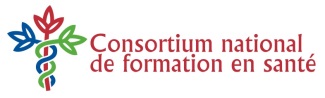 SIMULATION IP – FICHE TECHNIQUEMise en scèneVous êtes à l’unité de soins intermédiaires et êtes appelé sur-le-champ par une patiente connue pour tabagisme, diabète de type II et plusieurs exacerbations de MPOC. Elle était admise à l’USI il y a 6 semaines et a subi une trachéotomie il y a 2 semaines. Elle s’alimente par la bouche depuis seulement 3 jours mais présente des signes de dysphasie. Fébrile depuis environ 4 heures, elle se sent soudainement essouflée et a sonné la cloche d’appel.Nom de patiente : Géraldine Cormier	Lit : C♀ de 69 ans